 YOLANDA GONZÁLEZ SÁNCHEZ Tecnica en Actividades Comerciales 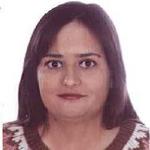 OBJETIVO PROFESIONAL [ Escribir Objetivo profesional ]EXPERIENCIALimpiezas Cortés. 7/2018-9/2018-- Selecciona -- ((Seleccionar)) ALBACETE (ALBACETE)Albalimp 9/2017-3/2018-- Selecciona -- ((Seleccionar)) SYNGENTA 7/2016-8/2016Agricultura, ganadería y Pesca ((Seleccionar)) DEPURACIÓN DE GIRASOL.FORMACIÓN Certificado de Profesionalidad de nivel ll de Actividades Administrativas en la relación con el clie 12/2019Master. Administración y Dirección de Empresas TÉCNICO EN ACTIVIDADES COMERCIALES 6/2016FP2 / Grado MedioWORD, EXCEL, ACCES. INGLÉS, MARKETING, MERCHANDISING . Marketing FEDERICO GARCIA LORCA . ALBACETEFORMACIÓN COMPLEMENTARIA MAQUILLADORA . Otra no especifiada VIRGEN DE LOS LLANOSQUIROMASAJE . Otra no especifiada CEFATÉCNICAS Y ATENCIÓN AL CLIENTE , GRANDES SUPERFICIES . Otra no especifiada FOCYLHABILIDADES/CAPACIDADESIDIOMAS InglésNivel Intermedio INFORMÁTICAINFORMACIÓN ADICIONALhttp://yoligonzalez670.MiCVweb.comHabilidad 1Habilidad 2Habilidad 3Habilidad 4Habilidad 5Habilidad 6